Saraswati Mahila Mahavidyalaya, Palwal      Lesson Plan  Name of the Assistant/Associate Professor: Komal TanejaClass and Section:B.SC 2ND year 4th semName of subject:Data Structure(lab)Subject Lesson Plan : 18 weeks(from January 2018 to April 2018)(Note: Prepare as per list of holidays declared by Haryana govt.)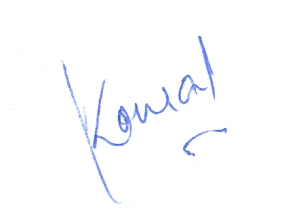 WEEK 1ASSIGNMENT:WEEK 1,DAY1 ,DATE :01/01/2018(MONDAY)(Group-1)Write a program to calculate sum of two numbers in array.WEEK 1 ,DAY 2 ,DATE  :02/01/2018(TUESDAY)Write a program to calculate sum of two numbers in array continues..WEEK 1,DAY 3 ,DATE :03/01/2018(WEDNESDAY)Write a program to implement Fibonacci series…WEEK 1 ,DAY 4 ,DATE  :04/01/2018(THURSDAY)(Group-2)Write a program to calculate sum of two numbers in array.WEEK 1,DAY 5 ,DATE :05/01/2018(FRIDAY)        Holiday on account of Guru Govind Singh’s BirthdayWEEK 1 ,DAY 6 ,DATE  :06/01/2018(SATURDAY)Write a program to implement Fibonacci seriesWEEK 2ASSIGNMENT:WEEK 2,DAY1 ,DATE :08/01/2018(MONDAY)Write a program to implement Fibonacci series continues..WEEK 2 ,DAY 2 ,DATE  :09/01/2018(TUESDAY)Discussion on basic syntax and rules of programming languageWEEK 2,DAY 3 ,DATE :10/01/2018(WEDNESDAY)Write a program to check whether a number is palindrome or notWEEK 2 ,DAY 4 ,DATE  :11/01/2018(THURSDAY)Discussion on basic syntax and rules of programming language.WEEK 2,DAY 5 ,DATE :12/01/2018(FRIDAY)Write a program to implement Fibonacci series continues.WEEK 2 ,DAY 6 ,DATE  :13/01/2018(SATURDAY)Write a program to check whether a number is palindrome or notWEEK 3ASSIGNMENT:WEEK 3,DAY1 ,DATE :15/01/2018(MONDAY)Write a program to implement factorial of number.WEEK 3 ,DAY 2 ,DATE  :16/01/2018(TUESDAY)Write a program to implement factorial of number continues..WEEK 3,DAY 3 ,DATE :17/01/2018(WEDNESDAY)Revision of programsWEEK 3 ,DAY 4 ,DATE  :18/01/2018(THURSDAY)Write a program to implement factorial of number.WEEK 3,DAY 5 ,DATE :19/01/2018(FRIDAY)Revision of programsWEEK 3 ,DAY 6 ,DATE  :20/01/2018(SATURDAY)Doubt classWEEK 4ASSIGNMENT:WEEK 3,DAY1 ,DATE :22/01/2018(MONDAY)          Holiday on account of Basant Panchmi.WEEK 4 ,DAY 2 ,DATE  :23/01/2018(TUESDAY)Write a program to swap two numbers .WEEK 4,DAY 3 ,DATE :24/01/2018(WEDNESDAY)     Holiday on account of Sir Chotu Ram Jayanti.WEEK 4 ,DAY 4 ,DATE  :25/01/2018(THURSDAY)Write a program to swap two numbers continues...WEEK 4,DAY 5 ,DATE :26/01/2018(FRIDAY)            Holiday on account of Republic Day.WEEK 4 ,DAY 6 ,DATE  :27/01/2018(SATURDAY)Doubt classWEEK 5ASSIGNMENT:WEEK 5,DAY1 ,DATE :29/01/2018(MONDAY)Write a program to implement addition of two matrix.WEEK 5 ,DAY 2 ,DATE  :30/01/2018(TUESDAY)Write a program to implement addition of two matrix continues..WEEK 5,DAY 3 ,DATE :31/01/2018(WEDNESDAY)                   Holiday on account of Guru Ravi Dass JayantiWEEK 5 ,DAY 4 ,DATE  :01/02/2018(THURSDAY)Write a program to implement addition of two matrix.WEEK 5,DAY 5 ,DATE :02/02/2018(FRIDAY)Write a program to implement addition of two matrix continues..WEEK 5 ,DAY 6 ,DATE  :03/02/2018(SATURDAY)Doubt classWEEK 6ASSIGNMENT:WEEK 6,DAY1 ,DATE :05/02/2018(MONDAY)Write a program to implement multiplication of two matrix.WEEK 6 ,DAY 2 ,DATE  :06/02/2018(TUESDAY)Write a program to implement multiplication of two matrix continues..WEEK 6,DAY 3 ,DATE :07/02/2018(WEDNESDAY)Discussion on concepts of logical terms of two dimensional arraysWEEK 6 ,DAY 4 ,DATE  :08/02/2018(THURSDAY)Write a program to implement multiplication of two matrix ..WEEK 6,DAY 5 ,DATE :09/02/2018(FRIDAY)Write a program to implement multiplication of two matrix continues..WEEK 6 ,DAY 6 ,DATE  :10/02/2018(SATURDAY)        Holiday on account of Maharshi Dayanand Saraswati Jayanti.WEEK 7ASSIGNMENT:WEEK 7,DAY1 ,DATE :12/02/2018(MONDAY)Practical test on programs.WEEK 7 ,DAY 2 ,DATE  :13/02/2018(TUESDAY)Holiday on account of Maha Shivaratri.WEEK 7,DAY 3 ,DATE :14/02/2018(WEDNESDAY)Doubt classWEEK 7 ,DAY 4 ,DATE  :15/02/2018(THURSDAY)Practical test on programs.WEEK 7,DAY 5 ,DATE :16/02/2018(FRIDAY)Write a program to implement recursive functionWEEK 7 ,DAY 6 ,DATE  :17/01/2018(SATURDAY)Write a program to implement recursive function continues.WEEK 8ASSIGNMENT:WEEK 8,DAY1 ,DATE :19/02/2018(MONDAY)Write a program to implement recursive function.WEEK 8 ,DAY 2 ,DATE  :20/02/2018(TUESDAY)Write a program to implement Push operation in stack WEEK 8,DAY 3 ,DATE :21/02/2018(WEDNESDAY)Write a program to implement Push operation in stack  continues..WEEK 8 ,DAY 4 ,DATE  :22/02/2018(THURSDAY)Revision of programs.WEEK 8,DAY 5 ,DATE :23/02/2018(FRIDAY)Doubt classWEEK 8 ,DAY 6 ,DATE  :24/02/2018(SATURDAY)Write a program to implement Push operation in stack WEEK 9ASSIGNMENT:WEEK 9,DAY1 ,DATE :26/02/2018(MONDAY)Write a program to implement Pop operation in stack .WEEK 9 ,DAY 2 ,DATE  :27/02/2018(TUESDAY)Write a program to implement Push operation in stack continuesWEEK 9,DAY 3 ,DATE :28/02/2018(WEDNESDAY)            VACATION –IIWEEK 9 ,DAY 4 ,DATE  :01/03/2018(THURSDAY)            VACATION -IIWEEK 9,DAY 5 ,DATE :02/03/2018(FRIDAY)           VACATION -IIWEEK 9 ,DAY 6 ,DATE  :03/03/2018(SATURDAY)            VACATION -IIWEEK 10ASSIGNMENT:WEEK 10,DAY1 ,DATE :05/03/2018(MONDAY)Write a program to insert an element in queue.WEEK 10,DAY 2 ,DATE  :06/03/2018(TUESDAY)Write a program to insert an element in queue continue..WEEK 10,DAY 3 ,DATE :07/03/2018(WEDNESDAY)Doubt sessionWEEK 10,DAY 4 ,DATE  :08/03/2018(THURSDAY)Write a program to implement pop operation in stack.WEEK 10,DAY 5 ,DATE :09/03/2018(FRIDAY)Revision classWEEK 10 ,DAY 6 ,DATE  :10/03/2018(SATURDAY)Write a program to insert an element in queue WEEK 11ASSIGNMENT:WEEK 11,DAY1 ,DATE :12/03/2018(MONDAY)Practical test on programs.WEEK 11,DAY 2 ,DATE  :13/03/2018(TUESDAY)Write a program to delete an element in queue WEEK 11,DAY 3 ,DATE :14/03/2018(WEDNESDAY)Write a program to delete an element in queue continues..WEEK 11,DAY 4 ,DATE  :15/03/2018(THURSDAY)Write a program to insert an element in queue continues...WEEK 11,DAY 5 ,DATE :16/03/2018(FRIDAY)Write a program to delete an element in queue WEEK 11 ,DAY 6 ,DATE  :17/03/2018(SATURDAY)Write a program to delete an element in queue conitiues..WEEK 12ASSIGNMENT:WEEK 12,DAY1 ,DATE :19/03/2018(MONDAY)Doubt session.WEEK 12,DAY 2 ,DATE  :20/03/2018(TUESDAY)Revision classWEEK 12,DAY 3 ,DATE :21/03/2018(WEDNESDAY)Write a program to implement linked listWEEK 12,DAY 4 ,DATE  :22/03/2018(THURSDAY)Doubt class.WEEK 12,DAY 5 ,DATE :23/03/2018(FRIDAY)            Holiday on account of Shahidi diwas.WEEK 12 ,DAY 6 ,DATE  :24/03/2018(SATURDAY)Practical testWEEK 13ASSIGNMENT:WEEK 13,DAY1 ,DATE :26/03/2018(MONDAY)Write a program to implement linked list continues.WEEK 13,DAY 2 ,DATE  :27/03/2018(TUESDAY)Write a program to implement linked list continuesWEEK 13,DAY 3 ,DATE :28/03/2018(WEDNESDAY)Doubt classWEEK 13,DAY 4 ,DATE  :29/03/2018(THURSDAY)         Holiday on account of Mahavir jayanti.WEEK 13,DAY 5 ,DATE :30/03/2018(FRIDAY)Write a program to implement linked list .WEEK 13 ,DAY 6 ,DATE  :31/03/2018(SATURDAY)Write a program to implement linked list continuesWEEK 14ASSIGNMENT:WEEK 14,DAY1 ,DATE :02/04/2018(MONDAY)Write a program to implement linear Search.WEEK 14,DAY 2 ,DATE  :03/04/2018(TUESDAY)Write a program to implement Binary SearchWEEK 14,DAY 3 ,DATE :04/04/2018(WEDNESDAY)Write a program to implement Binary Search continues..WEEK 14,DAY 4 ,DATE  :05/04/2018(THURSDAY)Write a program to implement linear Search.WEEK 14,DAY 5 ,DATE :06/04/2018(FRIDAY)Write a program to implement Binary SearchWEEK 14 ,DAY 6 ,DATE  :07/04/2018(SATURDAY)Write a program to implement Binary Search continues..WEEK 15ASSIGNMENT:WEEK 15,DAY1 ,DATE :09/04/2018(MONDAY)Write a program to implement insertion sort.WEEK 15,DAY 2 ,DATE  :10/04/2018(TUESDAY)Doubt classWEEK 15,DAY 3 ,DATE :11/04/2018(WEDNESDAY)Write a program to implement selection sortWEEK 15,DAY 4 ,DATE  :12/04/2018(THURSDAY)Write a program to implement insertion sort.WEEK 15,DAY 5 ,DATE :13/04/2018(FRIDAY)Write a program to implement selection sortWEEK 15 ,DAY 6 ,DATE  :14/04/2018(SATURDAY)Holiday on account of Vaisakhi & Dr B.R. Ambedkar’s Jayanti.WEEK 16ASSIGNMENT:WEEK 16,DAY1 ,DATE :16/04/2018(MONDAY)Write a program to implement bubble sort.WEEK 16,DAY 2 ,DATE  :17/04/2018(TUESDAY)Write a program to implement bubble sort continues..WEEK 16,DAY 3 ,DATE :18/04/2018(WEDNESDAY)Holiday on account of Maharshi Pasuram JayantiWEEK 16,DAY 4 ,DATE  :19/04/2018(THURSDAY)Write a program to implement bubble sort.WEEK 16,DAY 5 ,DATE :20/04/2018(FRIDAY)Write a program to implement bubble sort continues..WEEK 16 ,DAY 6 ,DATE  :21/04/2018(SATURDAY)Revision of programsWEEK 17ASSIGNMENT:WEEK 17,DAY1 ,DATE :23/04/2018(MONDAY)Revision of programs.WEEK 17,DAY 2 ,DATE  :24/04/2018(TUESDAY)Revision of programsWEEK 17,DAY 3 ,DATE :25/04/2018(WEDNESDAY)Revision of programs WEEK 17,DAY 4 ,DATE  :26/04/2018(THURSDAY)Revision of programs.WEEK 17,DAY 5 ,DATE :27/04/2018(FRIDAY)Revision of programsWEEK 17 ,DAY 6 ,DATE  :28/04/2018(SATURDAY)Revision of programsWEEK 18ASSIGNMENT:WEEK 18,DAY1 ,DATE :30/04/2018(MONDAY)Revision of programs.